                 Труба водосточная (оцинкованная 0,5 мм)  от Ø 90 до Ø 350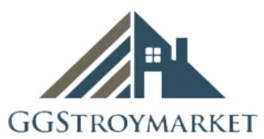 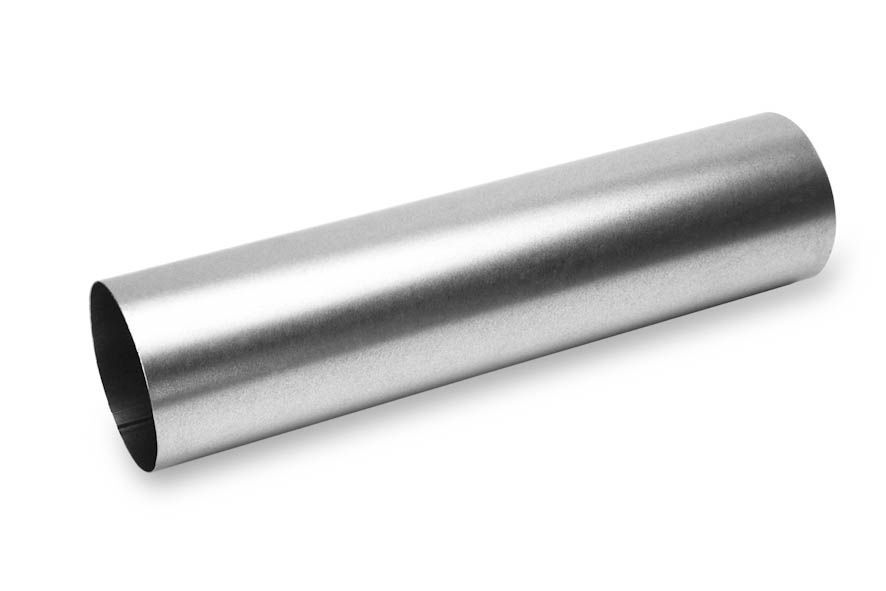 								Ø 100 – 140 руб. (м)Ø 120 – 165 руб. (м) 		Ø 140 – 185 руб. (м)Ø 150 – 199 руб. (м)Ø 160 – 215 руб. (м)Ø 180 – 245 руб. (м)Ø 200 – 260 руб. (м)         Изготавливаем любой цвет, по желанию клиента. (Более 20 цветов.)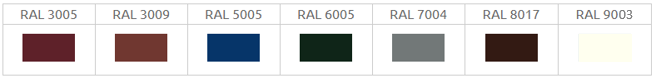     Воронка (оцинкованная 0,5 мм)  от Ø 90 до Ø 350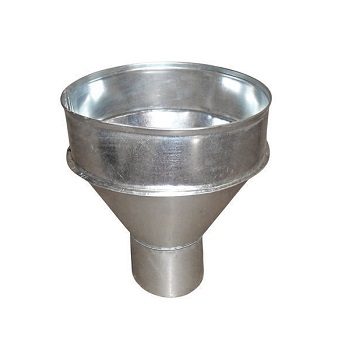 								Ø 100 – 150 руб. (шт)Ø 120 – 180 руб. (шт) 		Ø 140 – 190 руб. (шт)Ø 150 – 210 руб. (шт)Ø 160 – 220 руб. (шт)Ø 180 – 240 руб. (шт)Ø 200 – 250 руб. (шт)         Изготавливаем любой цвет, по желанию клиента. (Более 20 цветов.)     Колено гофрированное (оцинкованная 0,5 мм)  от Ø 90 до Ø 350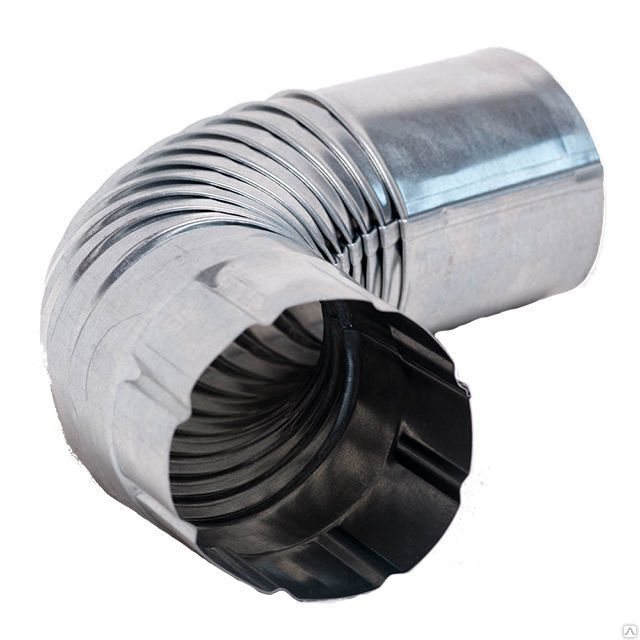 								Ø 100 – 110 руб. (шт)Ø 120 – 125 руб. (шт) 		Ø 140 – 135 руб. (шт)Ø 150 – 150 руб. (шт)Ø 160 – 175 руб. (шт)Ø 180 – 195 руб. (шт)Ø 200 – 210 руб. (шт)               Изготавливаем любой цвет, по желанию клиента. (Более 20 цветов.)                Колено нижнее (оцинкованная 0,5 мм)  от Ø 90 до Ø 350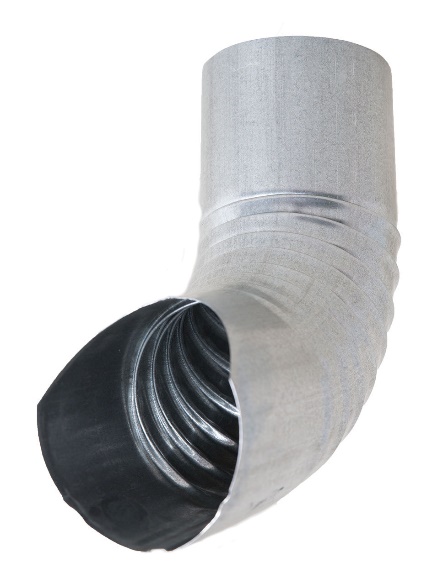 								Ø 100 – 110 руб. (шт)Ø 120 – 125 руб. (шт) 		Ø 140 – 135 руб. (шт)Ø 150 – 150 руб. (шт)Ø 160 – 175 руб. (шт)Ø 180 – 195 руб. (шт)Ø 200 – 250 руб. (шт)              Изготавливаем любой цвет, по желанию клиента. (Более 20 цветов.)               Хамут на трубу (оцинкованная 0,5 мм)  от Ø 90 до Ø 350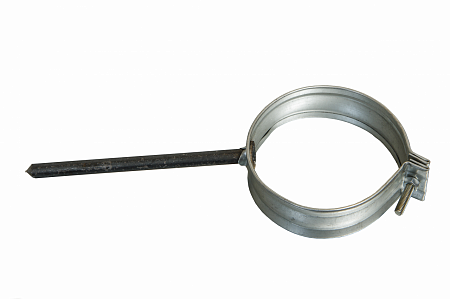 								Ø 100 – 60 руб. (шт)Ø 120 – 60 руб. (шт) 		Ø 140 – 60 руб. (шт)Ø 150 – 60 руб. (шт)Ø 160 – 70 руб. (шт)Ø 180 – 70 руб. (шт)Ø 200 – 70 руб. (шт)         Изготавливаем любой цвет, по желанию клиента. (Более 20 цветов.)Почему выгодно приобрести именно у нас? Мы как производители можем делать максимально интересные предложения по цене. Типовые диаметры есть в наличии на скаладах. На производстве используем специальное оборудование, позволяющее изготавливать надежные и качественные изделия по Вашим предпочтениям.  Появились вопросы или нужна дополнительная консультация? Свяжитесь с нами по эл. почте info@ggstroymarket.ru или телефону +7 (499) 501-11-14, с удовольствием ответим!